Année universitaire : 2020-2021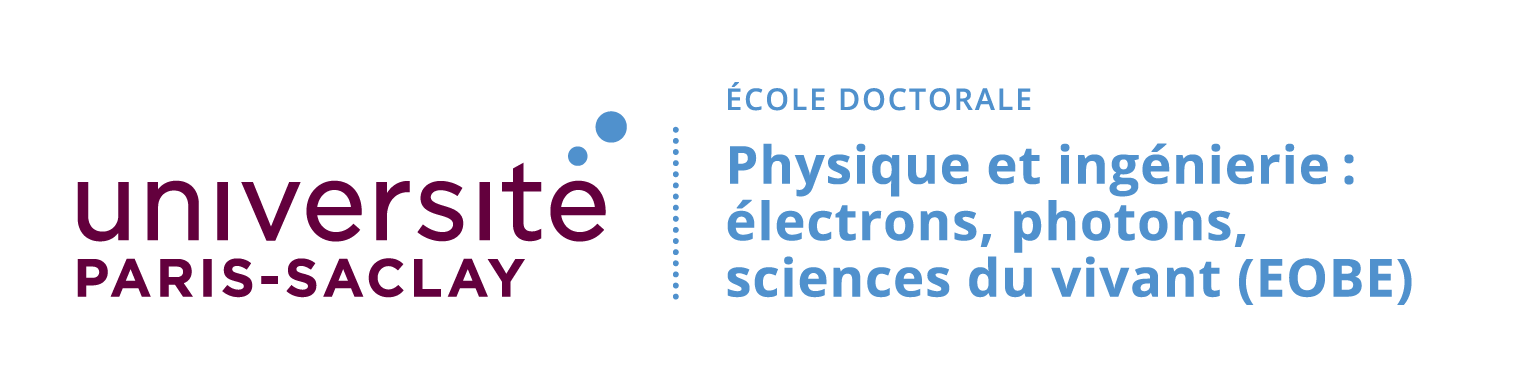 Nom : 	 Prénom : 	Intitulé de l'UE* : 	*L'UE suivie doit être choisie dans un master 2 à finalité recherche (sauf dérogation accordée par l'ED) et contenir au moins 20h d'enseignement.Intitulé de la finalité : 	Master mention : 	UE hors université Paris-SaclayÉtablissement  :	dateNb heuresEnseignantSignature12345678910Cadre réservé au responsable de la formationUE validée : oui □    non □Motif du refus : Fait à                        le Nom : Fonction :